4. ХРАНЕНИЕУсловия хранения должны соответствовать условиям хранения 3 по ГОСТ 15150-69. В помещении, где хранится, домкрат не должно быть среды вызывающей коррозию материалов.При длительном хранении домкрата необходимо смазать его антикоррозийной смазкой.5. ГАРАНТИЙНЫЕ ОБЯЗАТЕЛЬСТВА5.1. Поставщик гарантирует надежную работу изделия в течение 12 месяцев со дня ее продажи при условии соблюдения потребителем правил эксплуатации, изложенных в настоящем РЭ.5.2. Претензии принимаются только при наличии настоящего руководства по эксплуатации с отметкой о дате продажи и штампом организации-продавца.5.3. Гарантийные обязательства не распространяются на:- естественный износ резинотехнических изделий.- изделия с механическими повреждениями, вызванными перегрузкой и неправильной эксплуатацией.-  изделия со следами самостоятельных ремонтных работ.KratonShop.ruГрузовые телескопические домкратыРуководство по эксплуатации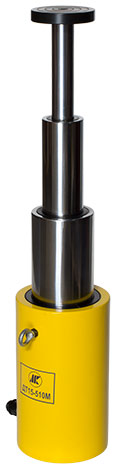 Санкт-Петербург2020г.1. НАЗНАЧЕНИЕДомкрат грузовой телескопический (с гравитационным возвратом штока) предназначен для подъема груза, перемещения груза. В качестве привода используется электрический или ручной гидравлический насос одностороннего действия.2. ТЕХНИЧЕСКИЕ ХАРАКТЕРИСТИКИ